УКРАЇНАВиконавчий комітет Нетішинської міської радивул. Шевченка, .Нетішин, Хмельницька область, 30100, тел.(03842) 9-05-90, факс 9-00-94
E-mail: miskrada@netishynrada.gov.ua Код ЄДРПОУ 05399231ПОРЯДОК ДЕННИЙзасідання виконавчого комітету міської ради09 грудня 2021 рокуПочаток о 14.00 годині Сесійна залаПро затвердження Правил користування системами водопостачання комунальної власності в садибній забудові міста НетішинПро затвердження Положення про територію тимчасового утримання безпритульних тварин та відлов тварин на території Нетішинської міської територіальної громади комунального підприємства Нетішинської міської ради «Комфорт»Про видалення зелених насаджень на території Старокривинського НВКПро видалення зелених насаджень на земельній ділянці ВП «Хмельницька АЕС» ДП «НАЕК «Енергоатом», у районі будівлі № 5, що на вул. МихайловаПро видалення зелених насаджень на території міста НетішинПро безоплатну передачу з балансу Фонду комунального майна міста Нетішина на баланс КП НМР «Благоустрій» вуличної мережі доріг, у господарське віданняПро включення житлового приміщення до фонду житла для тимчасового проживання громадянПро передачу у власність громадян житлових приміщень у гуртожитках, що належать до комунальної власності Нетішинської міської територіальної громадиПро квартирний облікПро встановлення пільги на харчування неповнолітнім Л., Л. у Старокривинському НВКПро надання А. та А. дозволу на укладення договору купівлі-продажу житло-вого приміщення у гуртожитку від імені малолітніх А., А., дозволу на укла-дення договору дарування по 1/4 частині житлового будинку, з відповід-ними частинами земельної ділянки, від імені малолітніх А., А. на їхнє ім’яПро визначення місця проживання малолітніх Б. та Б.Про надання мешканцям Нетішинської міської територіальної громади одноразової матеріальної допомогиСекретар міської ради							Іван РОМАНЮКРОЗРОБНИК:Єлізавета Чайковська- начальник відділу благоустрою та житлово-комунального господарства виконавчого комітету міської радиІНФОРМУЄ:Олена Хоменко - перший заступник міського головиРОЗРОБНИК:Єлізавета Чайковська- начальник відділу благоустрою та житлово-комунального господарства виконавчого комітету міської радиІНФОРМУЄ:Олена Хоменко - перший заступник міського головиРОЗРОБНИК:Ганна Тонка - начальник відділу земельних ресурсів та охорони навколишнього природного сере-довища виконавчого комітету міської радиІНФОРМУЄ:Олена Хоменко- перший заступник міського головиРОЗРОБНИК:Ганна Тонка - начальник відділу земельних ресурсів та охорони навколишнього природного сере-довища виконавчого комітету міської радиІНФОРМУЄ:Оксана Латишева- заступник міського головиРОЗРОБНИК:Ганна Тонка - начальник відділу земельних ресурсів та охорони навколишнього природного сере-довища виконавчого комітету міської радиІНФОРМУЄ:Оксана Латишева- заступник міського головиРОЗРОБНИК:Олег Косік- директор Фонду комунального майна міста НетішинаІНФОРМУЄ:Олена Хоменко- перший заступник міського головиРОЗРОБНИК:Олег Косік- директор Фонду комунального майна міста НетішинаІНФОРМУЄ:Оксана Латишева- заступник міського головиРОЗРОБНИК:Олег Косік- директор Фонду комунального майна міста НетішинаІНФОРМУЄ:Оксана Латишева- заступник міського головиРОЗРОБНИК:Олег Косік- директор Фонду комунального майна міста НетішинаІНФОРМУЄ:Оксана Латишева- заступник міського головиРОЗРОБНИК:Ольга Бобіна- начальник управління освіти виконавчого комітету міської радиІНФОРМУЄ:Василь Мисько- заступник міського голови РОЗРОБНИК:Антоніна Карназей- начальник служби у справах дітей виконавчого комітету міської радиІНФОРМУЄ:Василь Мисько- заступник міського голови РОЗРОБНИК:Антоніна Карназей- начальник служби у справах дітей виконавчого комітету міської радиІНФОРМУЄ:Василь Мисько- заступник міського голови РОЗРОБНИК:Валентина Склярук- начальник управління соціального захисту населення виконавчого комітету міської радиІНФОРМУЄ:Любов Оцабрика- керуючий справами виконавчого комітету міської ради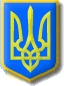 